GUÍA DE ARTES VISUALESSEGUIMIENTO DE APRENDIZAJE SEMANA 2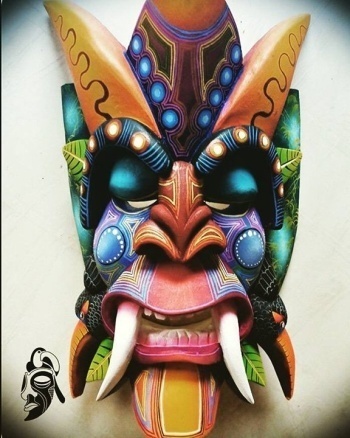 Actividad:Observa la presentación de Power Point con la explicación del contenido.Elige un tipo de máscara que se muestra en la guía.Confecciona tu propia Máscara, utilizando diversos materiales reciclables y que tengas en tu hogar.¿Cómo debes hacer la Máscara? 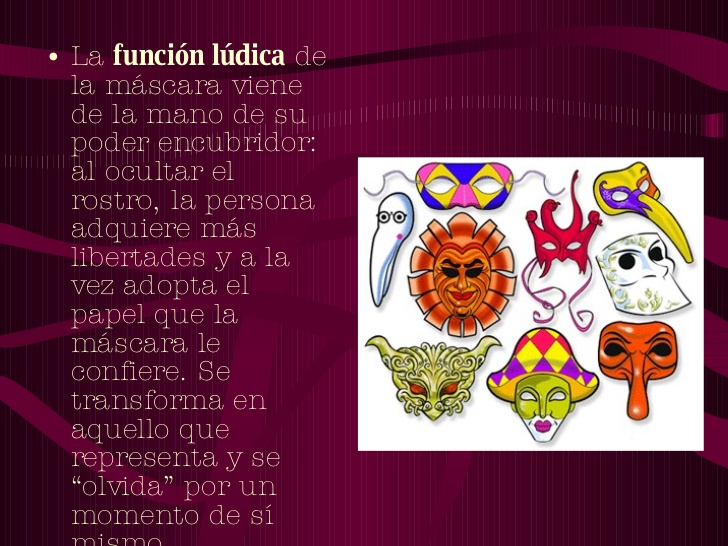 1°  Selecciona el tipo de máscara.2°  Recorta el contorno de la máscara3° Pega la máscara en una superficie rígida (cartón, cartón piedra)4°  Con ayuda de un adulto recorta los orificios de la máscara5° Pinta y decora la máscara utilizando al menos 3 tipos diferentes de materiales; como por ejemplo: (témpera – plumones – lápices de colores – materiales reciclables – trozos de cartulina – trozos de papel lustre – trozos de papel volantín – trozos de papel entretenido)MIENTRAS HAGAS TU MÁSCARA PÍDELE A TU MAMÁ QUE TE GRABE Y LUEGO ME ENVÍAS LA GRABACIÓN A MI WHATSAPPPauta para revisión de la Máscara PrecolombinaNombre:Curso: 4°A   Fecha: semana N° 18¿QUÉ APRENDEREMOS?¿QUÉ APRENDEREMOS?¿QUÉ APRENDEREMOS?Objetivo (s): OA1Objetivo (s): OA1Objetivo (s): OA1Unidad: 2Unidad: 2Unidad: 2Contenidos: “Máscaras del Arte Precolombino”Contenidos: “Máscaras del Arte Precolombino”Contenidos: “Máscaras del Arte Precolombino”Objetivo de la semana: Crean trabajos de arte de pintura y artesanía, basados en la observación de arte rupestre chileno, textiles, cerámica y máscaras del arte precolombino.-Seleccionan adecuadamente materiales para la creación personal en relación con el propósito expresivo. -Seleccionan obras de arte como referentes para la creación personal.Objetivo de la semana: Crean trabajos de arte de pintura y artesanía, basados en la observación de arte rupestre chileno, textiles, cerámica y máscaras del arte precolombino.-Seleccionan adecuadamente materiales para la creación personal en relación con el propósito expresivo. -Seleccionan obras de arte como referentes para la creación personal.Objetivo de la semana: Crean trabajos de arte de pintura y artesanía, basados en la observación de arte rupestre chileno, textiles, cerámica y máscaras del arte precolombino.-Seleccionan adecuadamente materiales para la creación personal en relación con el propósito expresivo. -Seleccionan obras de arte como referentes para la creación personal.Habilidad: CrearHabilidad: CrearHabilidad: CrearNombre:Nombre:Nombre:Nombre:Curso:Curso:Fecha:Fecha:Asignatura:Puntaje Total: Puntaje Total: Puntaje Obtenido:Criterios3 puntos2puntos1 punto0 puntoPuntajeRealiza los pasos para la creación de la máscara correctamente.Realiza los 5 pasos Realiza entre 4 y 3 pasos Realiza 2 o 1 paso No realiza los pasos Aplica colores primarios y secundarios acorde a la máscara seleccionadaAplica los dos tipos de coloresAplica solo un tipo de colorNo aplica coloresUtiliza diversos materiales solicitadosUtiliza tres materialesUtiliza 2 materialesUtiliza 1 materialNo utiliza los materiales indicados. En la elaboración del trabajo se distingue: orden (limpio) y rigurosidad (realiza con cuidado, bien pintado y terminado)Incorpora dos elementos Incorpora un elemento No incorpora elementos PuntualidadEntrega en la fecha indicada en el trabajoEntrega un día después de la fecha indicadaEntrega 2 o más días después de la fecha indicadaNo entrega trabajoPuntaje Obtenido:Puntaje Obtenido:Puntaje Obtenido:Puntaje Obtenido:Puntaje Obtenido: